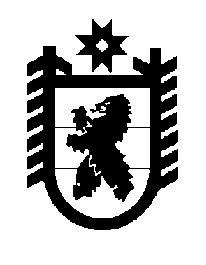 Российская Федерация Республика Карелия    ПРАВИТЕЛЬСТВО РЕСПУБЛИКИ КАРЕЛИЯРАСПОРЯЖЕНИЕ                                от  30 июня 2016 года № 498р-Пг. Петрозаводск В соответствии с частью 11 статьи 154 Федерального закона 
от 22 августа   2004 года № 122-ФЗ «О внесении изменений в законодательные акты Российской Федерации и признании утратившими силу некоторых законодательных актов Российской Федерации в связи с принятием федеральных законов «О внесении изменений и дополнений в Федеральный закон «Об общих принципах организации законодательных (представительных) и исполнительных органов государственной власти субъектов Российской Федерации» и «Об общих принципах организации местного самоуправления в Российской Федерации», учитывая решение Совета Муезерского муниципального района от 29 марта 2016 года 
№ 196 «Об утверждении Перечня объектов муниципальной собственности муниципального образования «Муезерский муниципальный район», предлагаемых для передачи в государственную собственность Республики Карелия»: 1. Утвердить прилагаемый перечень имущества, передаваемого из муниципальной собственности муниципального образования «Муезерский муниципальный район» в государственную собственность Республики Карелия.2. Государственному комитету Республики Карелия по управлению государственным имуществом и организации закупок совместно с администрацией Муезерского муниципального района обеспечить подписание передаточного акта.3. Право собственности Республики Карелия на указанное в пункте 1 настоящего распоряжения имущество возникает с момента подписания передаточного акта.           ГлаваРеспублики  Карелия                                                              А.П. ХудилайненУтвержден распоряжениемПравительства Республики Карелияот 30 июня 2016 года № 498р-ППЕРЕЧЕНЬ имущества, передаваемого из муниципальной собственности муниципального образования «Муезерский муниципальный район» в государственную собственность Республики Карелия_______________№ п/пНаименование имуществаАдрес местонахождения имуществаИндивидуализирующие характеристики имущества1234Бачки кухонные (2 шт.)пгт Муезерский, ул. Правды, д. 17аобщая стоимость 2 рубляБензопила «Штиль»пгт Муезерский, ул. Правды, д. 17астоимость 7050 рублейБлинницапгт Муезерский, ул. Правды, д. 17астоимость 1350 рублейВесы (2 шт.)пгт Муезерский, ул. Правды, д. 17аобщая стоимость 2 рубляВилка из нержавеющей стали (6 шт.)пгт Муезерский, ул. Правды, д. 17аобщая стоимость 270 рублейВодосчетчикпгт Муезерский, ул. Правды, д. 17астоимость 600 рублейГрабли (2 шт.)пгт Муезерский, ул. Правды, д. 17аобщая стоимость 390 рублейДиванпгт Муезерский, ул. Правды, д. 17астоимость 1 рубльДоска гладильнаяпгт Муезерский, ул. Правды, д. 17астоимость 1 рубльДрельпгт Муезерский, ул. Правды, д. 17астоимость 970 рублейДрель-шуруповертпгт Муезерский, ул. Правды, д. 17астоимость 3650 рублейДушевая кабинапгт Муезерский, ул. Правды, д. 17астоимость 16800 рублейЕль новогодняяпгт Муезерский, ул. Правды, д. 17астоимость 3600 рублейЗеркало (4 шт.)пгт Муезерский, ул. Правды, д. 17аобщая стоимость 4 рубляЗнак пожарной безопасности (7 шт.)пгт Муезерский, ул. Правды, д. 17аобщая стоимость 350 рублейКалькулятор (2 шт.)пгт Муезерский, ул. Правды, д. 17аобщая стоимость 380 рублейКалькуляторпгт Муезерский, ул. Правды, д. 17астоимость 330 рублейКарнизпгт Муезерский, ул. Правды, д. 17астоимость 350 рублейКарнизпгт Муезерский, ул. Правды, д. 17астоимость 560 рублейКарнизпгт Муезерский, ул. Правды, д. 17астоимость 720 рублейКарнизпгт Муезерский, ул. Правды, д. 17астоимость 730 рублейКартридж HP Q2612Aпгт Муезерский, ул. Правды, д. 17астоимость 2900 рублейКартридж Samsung 4200пгт Муезерский, ул. Правды, д. 17астоимость 3700 рублейКартридж Samsung MLT-104пгт Муезерский, ул. Правды, д. 17астоимость 3600 рублейКастрюля (9 шт.)пгт Муезерский, ул. Правды, д. 17аобщая стоимость 563 рубля1234Кастрюля (набор)стоимость 1500 рублейКовер (3 шт.)общая стоимость 3 рубляКоврик для ванныстоимость 370 рублейКоврик прикроватный-300 (2 шт.)общая стоимость 600 рублейКоврик прикроватный-500 (5 шт.)общая стоимость 2500 рублейКомодстоимость 1 рубльКонвектор 2 (шт.)общая стоимость 5810 рублейКонвектор «Тимберг» стоимость 2590 рублейКондиционерстоимость 1 рубльКорзина для бельястоимость 360 рублейКресло (4 шт.)общая стоимость 4 рубляКроватьстоимость 1 рубльКружка (8 шт.)общая стоимость 600 рублейЛампа паяльнаястоимость 690 рублейЛожка столовая (6 шт.)общая стоимость 270 рублейЛожка чайная (15 шт.)общая стоимость 300 рублейЛопата для снегастоимость 230 рублейЛопата совковаястоимость 180 рублейЛопата штыковаястоимость 260 рублейЛоток горизонтальныйстоимость 140 рублейЛоток-короб (4 шт.)общая стоимость 140 рублейЛюстрастоимость 1 рубльМебель-стенкастоимость 1 рубльМонитор стоимость 5041 рубльМонитор стоимость 5770 рублейМузыкальный центрстоимость 1 рубльНабор ключейстоимость 440 рублейНабор кружекстоимость 250 рублейНабор сверлстоимость 1010 рублейНастольная лампа          (2 шт.)общая стоимость 350 рублейОбувная полкастоимость 950 рублейОгнетушитель (4 шт.)общая стоимость 4 рубляОгнетушитель ОП-4 (2 шт.)общая стоимость 1375,40 рубляОтвертка (2 шт.)общая стоимость 160 рублейПарта (7 шт.)общая стоимость 7 рублейПассатижистоимость 220 рублейПассатижи-тонконосыстоимость 195 рублей1234Подставка под цветы     (2 шт.)общая стоимость 2 рубляПочтовый ящикстоимость 350 рублейПринтер стоимость 1 рубльПроектор с экраном общая стоимость 2 рубляПротивеньстоимость 250 рублейПротивеньстоимость 190 рублейПылесосстоимость 5010 рублейСейф (2 шт.)общая стоимость 2 рубляСервант (3 шт.)общая стоимость 3 рубляСиденье в ваннустоимость 950 рублейСистемный блок стоимость 18372,97 рубляСковорода (5 шт.)общая стоимость 1290,50 рубляСтеллаж (светло-коричневый)стоимость 1 рубльСтеллаж библиотечный (зеленый) (2 шт.)общая стоимость 0,20 рубляСтеплер строительныйстоимость 550 рублейСтиральная машинастоимость 1 рубльСтол журнальныйстоимость 1 рубльСтол компьютерный стоимость 1589,36 рубляСтол кухонный (2 шт.)общая стоимость 2 рубляСтол обеденный (3 шт.)общая стоимость 3 рубляСтол письменный        (10 шт.)общая стоимость 10 рублейСтол разделочный         (2 шт.)общая стоимость 2 рубляСтол-книжкастоимость 1 рубльСтул (6 шт.)общая стоимость 6 рублейСтул-кресло (4 шт.)общая стоимость 4 рубляСтул мягкий (черный) (7 шт.)общая стоимость 7 рублейСтул полумягкий           (8 шт.)общая стоимость 8 рублейСумка-тележка  стоимость 629 рублейСушилка для бельястоимость 950 рублейСчетчик  стоимость 1800 рублейТаз эмалированный       (2 шт.)общая стоимость 2 рубляТарелки столовые        (24 шт.)общая стоимость 1800 рублей Телевизор (3 шт.)общая стоимость 7223,43 рубля 1234Телефон (2 шт.)общая стоимость 2 рубляТепловентилятор  стоимость 720 рублейТепловентилятор  стоимость 2100 рублейТепловентилятор  стоимость 700 рублейТепловентилятор  стоимость 830 рублейТонометр-полуавтомат стоимость 965,10 рубляТопорстоимость 490 рублейТрюмо (2 шт.)общая стоимость 2 рубляТумбочка (11 шт.)общая стоимость 11 рублейУгловой диванстоимость 1 рубльУдлинитель переносной длина , стоимость 1510 рублейЧайная ложка (10 шт.)общая стоимость 270 рублейЧайник электрический (2 шт.)общая стоимость 1940 рублейЧасы (2 шт.)общая стоимость 201 рубльЧасы настенные (4 шт.)общая стоимость 1455 рублейШкаф двухстворчатый (6 шт.)общая стоимость 6 рублейШкаф трехстворчатый (2 шт.).общая стоимость 2 рубляШкаф большой с антресольюстоимость 1 рубльШкаф детский для верхней одежды (3 шт.)общая стоимость 3 рубляШкаф книжныйстоимость 1 рубльШкаф платянойстоимость 1 рубльШкаф со стеклянными дверцамистоимость 1 рубльМатрац 90х200 см ортопедический (7 шт.)общая стоимость 26950 рублейОдеяло ватное (7 шт.)общая стоимость 7 рублейПодушка (7 шт.)общая стоимость 7 рублейПокрывало (14 шт.)общая стоимость 4200 рублейПолотенце (15 шт.)общая стоимость 450 рублейПолотенце (12 шт.)общая стоимость 600 рублейПолотенце (5 шт.)общая стоимость 300 рублейПолотенце банное       (18 шт.)общая стоимость 3600 рублейПостельное белье         (12 шт.)общая стоимость 3960 рублей1234Комплект постельного белья (13 шт.)общая стоимость 4550 рублейКомплект постельного белье стоимость 480 рублейСкатерть (3 шт.)общая стоимость 405 рублейТюль (20 шт.)общая стоимость 2000 рублейФартук-сарафан «Цветок» (3 шт.)общая стоимость 930 рублейФартук-сарафан смесовый «Утро» (3шт.)общая стоимость 750 рублейХалат женский васильковый р. 52стоимость 417,72 рубляХалат женский зеленый р. 52–54 (2 шт.)общая стоимость 876,74 рубляХалат женский зеленый р. 60–62стоимость 438,37 рубляХалат женский «Шалфей» р. 52–54       (2 шт.)общая стоимость 876,74 рубляХалат женский «Шалфей» р. 56–58стоимость 438,37 рубляЗарядное устройствостоимость 1300 рублейЗнак аварийныйстоимость 45 рублейНабор инструментов стоимость 1600 рублейОгнетушитель стоимость 350 рублейОгнетушитель стоимость 240 рублейТеплосчетчик ВКТ, модель 01 № 148378стоимость 40000 рублей, инв. № СП000000277